Miejsko-Gminny Ośrodek Kultury w Osieku serdecznie  zapraszadzieci i młodzież do wzięcia udziału w konkursie plastycznympt” Niepodległość oczami młodego pokolenia”1.Cele konkursu:  rozbudzanie postaw patriotycznych poprzez rozwijanie wyobraźni plastycznej.2.Warunki uczestnictwa:  konkurs przeznaczony jest dla uczniów szkół podstawowych3.Prace będą oceniane w kategoriach wiekowych: I-III ; IV-VI ;VII-VIII4. Technika prac dowolna5.  Format prac A46.Prace przekazane na konkurs muszą być pracami własnymi, wcześniej niepublikowanymi.7.Każdy z uczniów może przekazać tylko jedną pracę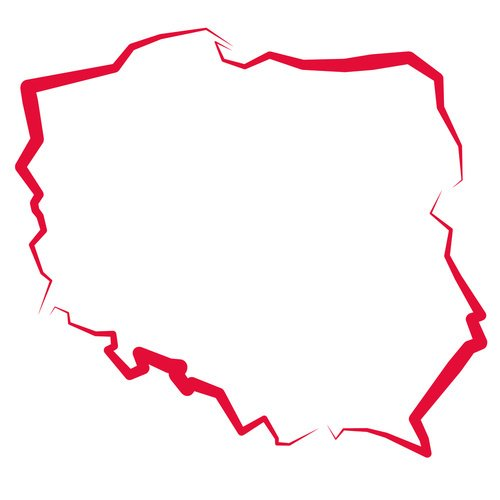 8. Każdy z uczestników powinien opatrzyć pracę tytułem oraz swoimi danymi:imię i nazwisko, klasa i nazwa szkoły.9. Ocenie podlegać będą: zgodność pracy z tematem konkursu, ogólne wrażenie artystyczne, oryginalność pomysłu, dobór i wykorzystanie materiałów, wkład pracy, estetyka, walory    plastyczne i samodzielność wykonania.10.Do pracy powinien być dołączony formularz zgłoszeniowy, który można pobrać na stronie mgokosiek.pl  na fb i w sekretariacie M-GOK w Osieku.10.Prace należy dostarczyć do M-GOK do dnia 05.11.21 r. do godz.15.30. 11. Prace oceni Jury powołane przez Dyrektora M-GOK w Osieku.12.Komisja konkursowa dokona wyboru laureatów i przyzna nagrodę główną dla pierwszego miejsca oraz nagrody dla miejsca drugiego i trzeciego w trzech kategoriach wiekowych.13. Ogłoszenie wyników konkursu i wręczenie nagród  nastąpi dnia 11 Listopada2021 r. (czwartek) w M-GOK w Osieku po koncercie zorganizowanym z okazji Święta Niepodległości, który odbędzie się  o godz. 17.00.12. Laureaci otrzymają dyplomy i nagrody rzeczowe.13. Organizator nie zwraca prac, a także zastrzega sobie prawo do reprodukowania prac w celach popularyzatorskich.